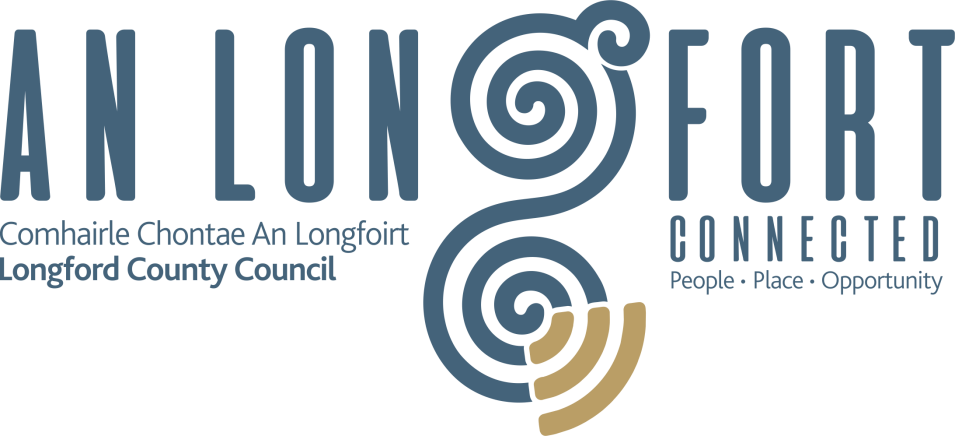 CHOICE BASED LETTING EXPRESSION OF INTEREST FORMAPPLICANT INFORMATIONPROPERTY INFORMATIONSIGNATURE	.................................................................................Date 	 	..............................Please return complete form to: Longford County Council, Housing Dept. Town Hall, Market Square, Longford. EMAIL: cbl@longfordcoco.ieTel: 043-3343300HOUSING APPLICATION REFNAMEJOINT APPLICANT NAME
(if applicable)PPS No.Phone No.ADDRESS OF PROPERTY(this is the property you wish to apply for)